ĮSAKYMASDĖL ŠILUTĖS RAJONO SAVIVALDYBĖS GLOBOS (RŪPYBOS) ORGANIZAVIMO, VAIKO LAIKINOSIOS PRIEŽIŪROS VAIKO TĖVŲ AR KITŲ JO ATSTOVŲ PAGAL ĮSTATYMĄ PRAŠYMU IR INSTITUCIJOJE GLOBOJAMAM (RŪPINAMAM) VAIKUI SOCIALINIŲ PASLAUGŲ SKYRIMO TVARKOS APRAŠO PATVIRTINIMO 2022 m. kovo   d.  Nr. A1-ŠilutėVadovaudamasis  Lietuvos Respublikos vietos savivaldos įstatymu 18 straipsnio 1 dalį, 29 straipsnio 8 dalies 2 punktu ir atsižvelgdamas į Vaiko globos organizavimo nuostatus, patvirtintus Lietuvos Respublikos Vyriausybės 2002 m. kovo 27 d. nutarimu Nr. 405 „Dėl Vaiko globos organizavimo nuostatų patvirtinimo“, Vaiko laikinosios globos (rūpybos) nuostatus, patvirtintus Lietuvos Respublikos socialinės apsaugos ir darbo ministro 2002 m. balandžio 18 d. įsakymu Nr. 56 „Dėl Vaiko laikinosios globos (rūpybos) nuostatų patvirtinimo“, Lietuvos Respublikos socialinės apsaugos ir darbo ministerijos 2019 m. gruodžio 20 d. įsakymą Nr. A1-794 „Dėl vaiko laikinosios priežiūros tvarkos aprašo patvirtinimo“:1.	T v i r t i n u Šilutės rajono savivaldybės globos (rūpybos) organizavimo, vaiko laikinosios priežiūros vaiko tėvų ar kitų jo atstovų pagal įstatymą prašymu ir institucijoje globojamam (rūpinamam) vaikui socialinių paslaugų skyrimo tvarkos aprašą (pridedama).2.	Į g a l i o j u Šilutės rajono savivaldybės administracijos Socialinės paramos skyriaus vedėją ar jį pavaduojantį asmenį pasirašyti sprendimus dėl socialinės globos paslaugos skyrimo, nutraukimo. 3. P r i p a ž į s t u netekusiu galios 2021-12-08 Šilutės rajono savivaldybės administracijos direktoriaus  2021-12-08 įsakymą Nr. A1-1922 ,,Dėl Šilutės savivaldybės globos (rūpybos) organizavimo, vaiko laikinosios priežiūros vaiko tėvų ar kitų jo atstovų pagal įstatymą prašymu ir institucijoje globojamam (rūpinamam) vaikui socialinių paslaugų skyrimo tvarkos aprašo patvirtinimo“. Administracijos direktorius 			        Virgilijus PozingisAlvidas Šimelionis            Živilė Targonskienė   Rita Vanagienė        2022-03-30                            2022-03-30                      2022-03-30 Parengė Vaida Lotužienė2022-03-30                                                   PATVIRTINTAŠilutės rajono savivaldybėsadministracijos direktoriaus2022 m. kovo    d.įsakymu Nr. A1-ŠILUTĖS RAJONO SAVIVALDYBĖs GLOBOS (RŪPYBOS) ORGANIZAVIMO, VAIKO LAIKINOSIOS PRIEŽIŪROS VAIKO TĖVŲ AR KITŲ JO ATSTOVŲ PAGAL ĮSTATYMĄ PRAŠYMU IR INSTITUCIJOJE GLOBOJAMAM (RŪPINAMAM) VAIKUI SOCIALINIŲ PASLAUGŲ SKYRIMO tvarkos aprašasI SKYRIUSBENDROSIOS NUOSTATOS1.	Šilutės rajono savivaldybės, globos (rūpybos) organizavimo, vaiko laikinosios priežiūros vaiko tėvų ar kitų jo atstovų pagal įstatymą prašymu ir institucijoje globojamam (rūpinamam) vaikui socialinių paslaugų skyrimo tvarkos aprašas (toliau – Aprašas) nustato Šilutės rajono savivaldybėje globos (rūpybos) organizavimo, vaiko laikinosios priežiūros vaiko tėvų ar kitų jo atstovų pagal įstatymą prašymu ir institucijoje globojamam (rūpinamam) vaikui socialinės globos paslaugų skyrimo tvarką.2.	Aprašas parengtas vadovaujantis Jungtinių Tautų vaiko teisių konvencija, Lietuvos Respublikos civiliniu kodeksu, Lietuvos Respublikos socialinių paslaugų įstatymu, Vaiko teisių apsaugos pagrindų įstatymu, Šeimynų įstatymu, Vaiko globos organizavimo nuostatais, patvirtintais Lietuvos Respublikos Vyriausybės 2002 m. kovo 27 d. nutarimu Nr. 405 „Dėl Vaiko globos organizavimo nuostatų patvirtinimo“, Vaiko laikinosios globos (rūpybos) nuostatais, patvirtintais Lietuvos Respublikos socialinės apsaugos ir darbo ministro 2002 m. balandžio 18 d. įsakymu Nr. 56 „Dėl Vaiko laikinosios globos (rūpybos) nuostatų patvirtinimo“, Vaiko laikinosios priežiūros tvarkos aprašu, patvirtintu Lietuvos Respublikos socialinės apsaugos ir darbo ministro 2019 m. gruodžio 20 d. įsakymu Nr. A1-794 „Dėl Vaiko laikinosios priežiūros tvarkos aprašo patvirtinimo”, 2019 m gruodžio 30 d. įsakymu Nr. A1-803 ,, Dėl vaiko situacijos vertinimo tvarkos aprašo patvirtinimo‘‘,  Asmens (šeimos) socialinių paslaugų poreikio nustatymo ir skyrimo tvarkos aprašu, patvirtintu Lietuvos Respublikos socialinės apsaugos ir darbo ministro 2006 m. balandžio 5 d. įsakymu Nr. A1-94 „Dėl Asmens (šeimos) socialinių paslaugų poreikio nustatymo ir skyrimo tvarkos aprašo ir Senyvo amžiaus asmens bei suaugusio asmens su negalia socialinės globos poreikio nustatymo metodikos patvirtinimo“.3.	Apraše vartojamos sąvokos atitinka Aprašo 2 punkte nurodytuose teisės aktuose apibrėžtas sąvokas.4.	Globos (rūpybos) organizavimo,  vaiko laikinosios priežiūros vaiko tėvų ar kitų jo atstovų pagal įstatymą prašymu ir institucijoje globojam (rūpinam) vaikui socialinių paslaugų skyrimą organizuoja Šilutės rajono savivaldybės (toliau – Savivaldybė) administracijos Socialinių paslaugų skyrius (toliau – Skyrius). Savivaldybės biudžetinė įstaiga Vaiko gerovės ir globos centras (toliau – Globos centras). Valstybės vaiko teisių apsaugos ir įvaikinimo tarnybos prie Socialinės apsaugos ir darbo ministerijos Klaipėdos apskrities vaiko teisių apsaugos skyrius Šilutės rajone (toliau Teritorinis tarnybos skyrius) vykdydamas savo veiklą turi vadovautis Aprašu.II SKYRIUSVAIKO Globos (rūpybos) organizavimas5. Skyrius kartu su Globos centru užtikrina būsimųjų globėjų (rūpintojų), šeimynų steigėjų, dalyvių ir budinčių globotojų paiešką, o asmenims, kurie svarsto apie galimybę globoti likusius be tėvų globos vaikus teikia nemokamas konsultacijas vaiko globos (rūpybos) ar priežiūros klausimais; organizuoja fizinio asmens, norinčio tapti vaiko globėju (rūpintoju), šeimynos steigėju, dalyviu ar fizinio asmens, norinčio tapti budinčiu globotoju, paiešką.6. Fizinis asmuo arba sutuoktiniai, norintys tapti vaiko globėju (rūpintoju), šeimynos steigėju, dalyviu ar budinčiu globotoju Skyriui arba Globos centrui  turi pateikti rašytinį prašymą, kuriame nurodo savo vardą, pavardę, gimimo datą, gyvenamosios vietos adresą, šeiminę padėtį, kartu gyvenančius asmenis (nurodant jų vardą, pavardę, gimimo datą), globos (rūpybos) motyvus, pageidaujamų globoti (rūpintis) vaikų skaičių, jų amžių, lytį, globos (rūpybos) rūšį (Aprašo 1 priedas), kartu gyvenančių vyresnių kaip 16 metų asmenų rašytinius sutikimus, kad fizinis asmuo taptų vaiko globėju (rūpintoju) (Aprašo 3 priedas),  sveikatos apsaugos ministro nustatytos formos medicininį pažymėjimą (forma Nr. 046/a), išduotą ne vėliau negu prieš 12 mėnesių ir kitus teisės aktais numatytus dokumentus. 6.1. Skyrius ne vėliau kaip per 3 darbo dienas nuo 6 punkte nurodytų dokumentų gavimo dienos persiunčia jų kopijas Savivaldybės teritorijoje veikiančiam Tarnybos teritoriniam skyriui, kad jis atliktų pradinį fizinio asmens, norinčio tapti vaiko globėju (rūpintoju) ar šeimynos steigėju, dalyviu ar budinčiu globotoju, įvertinimą.6.2. Skyrius gavęs 6.1. punkte nurodytą sprendimą, per 3 darbo dienas persiunčia jį kartu su 6 punkte nurodytais dokumentų kopijas mokymus vykdysiančiam Globos centrui. 7. Savivaldybės administracijos direktorius:7.1. sudaro ir tvirtina Vaiko teisių apsaugos pagrindų įstatymo 52 straipsnio 1 dalies 13 punkte nurodytą sąrašą. Sąraše nurodomi budinčių globotojų, Globos centro (vaikų socialinės globos institucijos) ir (ar) globėjų (rūpintojų) šeimų ir (ar) šeimynų sutinkančių priimti likusį be tėvų globos vaiką bet kuriuo paros metu vardai, pavardės, jų gyvenamųjų vietų adresai, telefonų numeriai, Globos centro (vaikų socialinės globos institucijos) ir (ar) šeimynų, buveinių adresai, telefonų numeriai;7.2. teikia Tarnybos teritoriniam skyriui Aprašo 7.1 papunktyje nurodytą sąrašą, jo pakeitimus, siekdamas užtikrinti vaiko, paimto iš jo atstovų pagal įstatymą ar jam nesaugios aplinkos, laikiną apgyvendinimą.8. Vaiko globos (rūpybos) nustatymas organizuojamas Civilinio kodekso 3.262–3.263 straipsniuose nustatyta tvarka.9. Skyrius kartu su Globos centru, siekdamas užtikrinti Civilinio kodekso 3.261 straipsnio 1 dalies įgyvendinimą, užtikrina, kad būtų ieškoma galimybių likusius be tėvų globos vaikus globoti (rūpinti) šeimos aplinkoje – šeimoje, globos centre, šeimynoje.10. Skyrius, gavęs Tarnybos teritorinio skyriaus informaciją apie be tėvų globos (rūpybos) likusį vaiką ir dėl būsimojo globėjo (rūpintojo) paieškos apie fizinį asmenį (vaiko giminaitį, kitą asmenį, su kuriuo vaiką sieja emociniai ryšiai, asmenį, kuris globoja vaiko brolį ar seserį), galintį tapti vaiko globėju (rūpintoju), ne vėliau kaip kitą darbo dieną elektroniniu paštu kreipiasi į Globos centrą dėl Tarnybos teritorinio skyriaus nurodytų asmenų tinkamumo tapti globėjais (rūpintojais).11. Globos centras, gavęs Aprašo 10 punkte nurodytą kreipimąsi ar siūlymą, ne vėliau kaip per 3 darbo dienas įvertina Tarnybos teritorinio skyriaus pasiūlyto asmens tinkamumą būti vaiko globėju (rūpintoju) arba parenka likusiam be tėvų globos vaikui tinkamą globėją (rūpintoją) ar budintį globotoją ir raštu pateikia Skyriui rekomendacijas dėl tinkamo globėjo (rūpintojo) ar budinčio globotojo parinkimo.12. Skyrius, gavęs iš Globos centro ar Tarnybos teritorinio skyriaus rekomendacijas dėl fizinių asmenų tinkamumo būti vaiko globėju (rūpintoju), bendradarbiaudamas su Globos centru parenka likusiam be tėvų globos vaikui asmenį iš fizinių asmenų, gavusių teigiamą GIMK išvadą, atsižvelgdamas į vaiko poreikius, fizinio asmens gyvenimo būdą ir sąlygas, asmenines savybes ir pomėgius. 12.1. Vaiko laikinas apgyvendinimas iki globos (rūpybos) nustatymo organizuojamas, vadovaujantis  Civilinio kodekso 3.264 straipsnio 5 dalyje nustatyta pirmenybės suteikimo eile. Vaikų globos institucijoje vaikas gali būti laikinai apgyvendintas  tik nesant  galimybių jo apgyvendinti  pas Civilinio kodekso 3.264 straipsnio 5 d dalies 1-6 punktuose nurodytus subjektus.13. Siūlymus dėl fizinio asmens tinkamumo būti vaiko globėju (rūpintoju) Skyriui taip pat gali teikti kitos valstybinės institucijos ir įstaigos, nevyriausybinės organizacijos, dirbančios vaiko teisių apsaugos srityje. Šiuos siūlymus Skyrius aptaria su Globos centru.14. Jei Globos centras neturi galimybės pateikti Skyriui rekomendacijos dėl vaiko giminaičio ar su vaiku emociniais ryšiais susijusio asmens vaikui parinkimo, ar kito asmens, tinkamo būti vaiko globėju (rūpintoju) ar budinčiu globotoju – Globos centras, vadovaudamasis Civilinio kodekso 3.266 straipsnio 3 dalyje bei centralizuotoje apskaitoje esančiais duomenimis, bendradarbiauja su kitose savivaldybėse esančiais globos centrais dėl tinkamo globėjo (rūpintojo) ar budinčio globotojo vaikui parinkimo.15. Globos centras bendradarbiauja su kitų savivaldybių administracijomis, siekdamas pasiūlyti fiziniams asmenims, pasirengusiems globoti (rūpintis) vaikus, tačiau savo gyvenamosios vietos savivaldybėje dar nepaskirtiems vaikų globėjais (rūpintojais), globoti kitoje savivaldybėje likusius be tėvų globos vaikus ar vaikų globos institucijoje globojamus (rūpinamus) vaikus.16. Tais atvejais, kai Aprašo 12, 14 ir 15 punktuose nustatytais pagrindais nerandamas vaikui globėjas (rūpintojas) ar budintis, Skyrius kreipiasi į Globos centrą dėl galimybės tapti vaiko įstatyminiu atstovu. Vaiko iki 3 metų globa Globos centro bendruomeniniuose vaikų globos namuose gali būti nustatoma teisės aktų nustatyta tvarka. 17. Skyrius, negavęs Globos centro sutikimo, ar gavęs neigiamą atsakymą, raštu kreipiasi į kitas savivaldybes dėl galimybės surasti be tėvų globos likusiam vaikui socialinės globos įstaigą ar bendruomeninius vaikų globos namus kitos savivaldybės teritorijoje.18. Skyrius, gavęs Tarnybos teritorinio skyriaus Vaiko teisių apsaugos pagrindų įstatymo 42 straipsnio 3 dalyje įtvirtintą nurodymą ir atsižvelgęs į Globos centro ir (ar) Tarnybos teritorinio skyriaus pateiktus siūlymus dėl fizinio asmens tinkamumo būti vaiko globėju (rūpintoju) ar fizinio asmens tinkamumo prižiūrėti Globos centro  globojamą (rūpinamą) vaiką ar šeimynos tinkamumo globoti vaiką (juo rūpintis), parengia Savivaldybės administracijos direktoriui teikimą dėl vaiko laikinosios globos (rūpybos) nustatymo ir vaiko laikinojo globėjo (rūpintojo) paskyrimo.19. Savivaldybės administracijos direktoriaus įsakymu nustatoma vaiko laikinoji globa (rūpyba) ir paskiriamas vaiko laikinasis globėjas (rūpintojas) per 3 darbo dienas nuo Tarnybos teritorinio skyriaus nurodymo gavimo dienos. 20. Jeigu Skyrius, turėdamas Tarnybos teritorinio skyriaus nurodymą nustatyti laikinąją globą (rūpybą) konkretaus fizinio asmens šeimoje, tačiau nėra gavęs Aprašo 6 punkte nurodytų dokumentų, nedelsiant raštu informuoja fizinį asmenį apie trūkstamų dokumentų pateikimą.21. Savivaldybės administracijos direktoriaus įsakymu nustačius vaiko laikinąją globą (rūpybą), šio įsakymo:21.1. originalas saugomas Savivaldybėje;21.2. kopija tiesiogiai arba paštu pateikiama vaiko globėjui (rūpintojui), atvejo vadybininkui.  Paskirtajam vaiko globėjui (rūpintojui) taip pat pateikiama informacija apie mokamas globos (rūpybos) išmokas, jų dydžius, kontaktinę informaciją. 21.3. kopija pateikiama Skyriaus atsakingam darbuotojui už globos (rūpybos) išmokos ir (ar) globos (rūpybos) išmokos tikslinio priedo skyrimą ir mokėjimą;21.4. kopija ne vėliau kaip per 3 d. d. nuo įsakymo priėmimo dienos, tiesiogiai arba paštu pateikiama Tarnybos teritoriniam skyriui vaiko laikinajai globai (rūpybai) prižiūrėti ir apskaityti;21.5. kopija tiesiogiai arba paštu pateikiama Globos centrui, kuris pagal poreikį teiks šeimai konsultacinę, psichosocialinę, teisinę ir kitą pagalbą, siekiant vaiką tinkamai ugdyti ir auklėti šeimai artimoje aplinkoje;21.6. kopija pateikiama Skyriaus atsakingam už socialinės globos paslaugų likusiam be tėvų globos vaikui skyrimo organizavimą darbuotojui organizuoti Socialinės globos paslaugų skyrimo socialinės rizikos vaikams bei likusiems be tėvų globos vaikams, jeigu vaikui globa (rūpyba) nustatyta vaikų globos įstaigoje.22. Nustačius vaikui laikinąją globą (rūpybą), Skyrius globėjo (rūpintojo) šeimai priskiria globos centrą, ir apie tai raštu informuoja globėją (rūpintoją) bei Globos centrą. 23. Tarnybos teritorinis skyrius, gavęs iš vaiko, Globos centro ar kitų fizinių ir juridinių asmenų žodinį ar rašytinį pranešimą arba pats nustatęs, kad vaiko globėjas (rūpintojas) netinkamai atlieka pareigas, neužtikrina globojamo (rūpinamo) vaiko teisių ir teisėtų interesų apsaugos, naudojasi savo teisėmis savanaudiškais tikslais, nedelsdamas, bet ne vėliau kaip per 3 darbo dienas nuo pranešimo gavimo, organizuoja neeilinę vaiko globos (rūpybos) peržiūrą dėl vaiko globėjo (rūpintojo) galimo nušalinimo nuo globėjo (rūpintojo) pareigų. 24. Tarnybos teritorinis skyrius, gavęs iš vaiko, Globos centro ar kitų fizinių ir juridinių asmenų žodinį ar rašytinį pranešimą arba pats nustatęs, kad vaiko globėjas (rūpintojas) netinkamai atlieka savo pareigas, neužtikrina globotinio ar rūpintinio teisių ir interesų apsaugos, naudojasi savo teisėmis savanaudiškais tikslais, privalo kreiptis į teismą dėl globėjo (rūpintojo) nušalinimo ir kito asmens skyrimo vaiko globėju (rūpintoju). Jei dėl vaiko globėjo (rūpintojo) veiksmų vaikui kyla realus pavojus vaiko saugumui, sveikatai ar gyvybei, Tarnybos teritorinis skyrius privalo imtis Vaiko teisių apsaugos pagrindų įstatyme nurodytų veiksmų (vaiką paimti iš globėjo (rūpintojo), jį apgyventi saugioje aplinkoje).25. Tarnybos teritorinis skyrius, atlikęs Aprašo 26 punkte numatytus veiksmus apie tai informuoja Skyrių, nurodydamas, kad globojamam (rūpinamam) vaikui galimai reikės pakeisti esamą laikinąjį ar nuolatinį globėją (rūpintoją).26. Globėjas (rūpintojas) gali būti teismo nutartimi atleistas nuo pareigų atlikimo, jeigu jų negali atlikti dėl savo ar artimųjų giminaičių ligos, savo turtinės padėties pablogėjimo ar dėl kitų svarbių priežasčių. Globėjas (rūpintojas), kuris netinkamai atlieka pareigas, neužtikrina globotinio (rūpintinio) teisių ir interesų apsaugos, naudojasi savo teisėmis savanaudiškais tikslais, gali būti teismo nutartimi nušalinti nuo globėjo (rūpintojo) pareigų.27. Teismo nutartimi atleidus ar nušalinus nuo pareigų atlikimo laikinąjį vaiko globėją (rūpintoją), Skyrius, vadovaudamasis Tarnybos teritorinio skyriaus nurodymu, parengia administracijos direktoriaus įsakymą dėl laikinojo globėjo (rūpintojo) pakeitimo ir paskiria naują įstatyminį vaiko atstovą. 28. Teismo nutartimi atleidus ar nušalinus nuo pareigų atlikimo nuolatinį vaiko globėją (rūpintoją), Skyrius pateikia Tarnybos teritoriniam skyriui kito fizinio ar juridinio asmens sutikimą dėl paskyrimo vaiko nuolatiniu globėju (rūpintoju). 29. Išnykus vaiko laikinosios globos (rūpybos) nustatymo pagrindams ir gavus Tarnybos teritorinio skyriaus nurodymu ją panaikinti, Skyrius per 3 darbo dienas nuo minėto nurodymo gavimo dienos parengia savivaldybės administracijos direktoriaus įsakymo projektą dėl vaiko laikinosios globos (rūpybos) panaikinimo.30. Savivaldybės administracijos direktoriaus įsakymu panaikinus vaiko laikinąją globą (rūpybą), šio įsakymo:30.1. originalas saugomas Savivaldybėje;30.2. kopija pateikiama vaiko globėjui (rūpintojui), atvejo vadybininkui, vaiko tėvams, globos centrui, tarnybos teritoriniam skyriui; 30.3. kopija pateikiama Skyriui globos (rūpybos) išmokai ir (ar) globos (rūpybos) išmokos tikslinio priedo mokėjimui panaikinti;30.4. kopija pateikiama Tarnybos teritoriniam skyriui vaiko laikinajai globai (rūpybai) apskaityti.30.5. kopija pateikiama globą koordinuojančiam globos centrui, paslaugos teikėjui, kad būtų nutrauktas socialinių paslaugų teikimas.31. Teismui panaikinus vaiko nuolatinę globą (rūpybą), Tarnybos teritorinis skyrius, kurio teikimu panaikinta vaiko nuolatinė globa (rūpyba), pateikia teismo nutarties kopijas vaiko globėjui (rūpintojui) ir tėvų ar turimo vienintelio iš tėvų gyvenamosios vietos savivaldybės administracijai dėl pagalbos ir paslaugų vaikui ir šeimai teikimo nutraukimo. Panaikinus vaiko nuolatinę globą (rūpybą), Skyrius elektroniniu paštu apie tai informuoja Globos centrą, kad būtų nutrauktas socialinių paslaugų teikimas..III SKYRIUSVAIKO LAIKINAS APGYVENDINIMAS32. Tarnybos teritorinis skyrius, paėmęs vaiką iš nesaugios aplinkos, laikinai apgyvendinti Globos centre, atlieka šiuos veiksmus:32.1. Jei būtina, vaiką gali nusiųsti į sveikatos priežiūros įstaigą dėl jo sveikatos būklės ištyrimo, ar sveikatos priežiūros paslaugų suteikimo arba stacionarinio gydymo paskyrimo. 32.1. Globos centrų ir Skyriaus ne darbo metu Tarnybos teritorinis skyrius tiesiogiai susisiekia su asmenimis, sutinkančiais priimti likusį be tėvų globos vaiką bet kuriuo paros metu, kurių sąrašą tvirtina Savivaldybės administracijos direktorius.32.2. Tiesiogiai dalyvauja perduodant vaiką į Globos centro budinčio globotojo šeimą ar į Globos centro bendruomeninius vaikų globos namus, užpildo Vaiko laikino apgyvendinimo aktą.32.3. Per 3 darbo dienas nuo vaiko laikino apgyvendinimo Globos centre, Globos centrui perduoda Vaiko laikino apgyvendinimo akto kopiją, taip pat dokumentus ir reikšmingą informaciją apie vaiką, reikalingą vaiko teisei gauti reikiamą pagalbą, tinkamą priežiūrą ir saugą aplinką užtikrinti.33. Globos centras, priėmęs likusį be tėvų globos vaiką: 33.1. Tarnybos teritorinio skyriaus  specialistui atvežus vaiką  be sveikatos pažymos – darbuotojui priėmusiam vaiką ir kilus bent mažiausiam įtarimui – nedelsiant kreiptis į sveikatos įstaigą dėl sveiktos būklės įvertinimo. 33.2. Globos centras per 3 darbo dienas informuoja  Skyrių apie Globos centrui  perduotą vaiką, kur Globos centras pateikia Skyriui vaiko apgyvendinimo (perdavimo) akto kopiją.33.3. Globos centras per 7 darbo dienas nuo administracijos direktoriaus laikinosios globos (rūpybos) nustatymo įsakymo gavimo dienos, deklaruoja vaiko gyvenamąją vietą, sutvarko dokumentus dėl globos (rūpybos) išmokų ir pan.34.Vaiko laikinas apgyvendinimas nutrūksta savivaldybės administracijos direktoriui priėmus įsakymą dėl vaiko laikinosios globos (rūpybos) nustatymo ir laikinojo globėjo (rūpintojo) paskyrimo arba Tarnybos teritoriniam skyriui įvertinus vaiko situaciją ir nepriėmus sprendimo paimti vaiką iš įstatyminio atstovo, užpildant Vaiko perdavimo jo atstovams pagal įstatymą aktą.  IV skyriusvaiko laikinosios priežiūros tėvų ar kitų vaiko atstovų pagal įstatymą prašymu nustatymas35. Vaiko tėvai, ar kiti atstovai pagal įstatymą, norėdami, kad jų vaikui (-ams) būtų organizuojama vaiko laikinoji priežiūra tėvų ar kitų vaiko atstovų pagal įstatymą prašymu, Skyriui, likus ne mažiau kaip 10 darbo dienų iki norimos vaiko (-ų) laikinosios priežiūros nustatymo dienos, tiesiogiai (atvykę į Savivaldybės administraciją), registruotu paštu arba elektroninėmis ryšio priemonėmis turi pateikti šiuos dokumentus 35.1. rašytinį prašymą (Aprašo 2 priedas) nustatyti vaiko (-ų) laikinąją priežiūrą pas vaiko    (-ų) giminaičius, su vaiku (-ais) emociniais ryšiais susijusius asmenis ar kitus vaiko (-ų) tėvų ar jo (jų) atstovų pagal įstatymą nurodytus asmenis ne ilgesniam kaip šešių mėnesių terminui nuo vaiko (-ų) laikinosios priežiūros nustatymo dienos. Jei vaiko (-ų) laikinoji priežiūra nustatoma ne vaiko (-ų) tėvų, o kitų jo (jų) atstovų pagal įstatymą arba vieno iš šių atstovų pagal įstatymą prašymu, jie (jis) užpildytą prašymą dėl vaiko (-ų) laikinosios priežiūros tėvų ar kitų vaiko (-ų) atstovų pagal įstatymą prašymu nustatymo taip pat pateikia savo gyvenamosios vietos Tarnybos teritoriniam skyriui:35.2.1. jeigu prašymas pateikiamas tiesiogiai, pareiškėjas kreipimosi metu pateikia vaiko (-ų) gimimo įrašo ar galiojantį vaiko (-ų) asmens tapatybę patvirtinantį dokumentą, galiojančius  tėvų ar kitų vaiko atstovų pagal įstatymą asmens tapatybę patvirtinančius dokumentus ir galiojantį asmens, galinčio laikinai prižiūrėti vaiką, asmens tapatybę patvirtinantį dokumentą. Pateikti asmens tapatybes patvirtinantys dokumentai sutikrinami ir atiduodami pareiškėjui, asmens tapatybę patvirtinančių dokumentų kopijos nedaromos ir netvirtinamos;35.2.2. jeigu prašymas (užpildytas ir pasirašytas) pateikiamas registruotu paštu prie jo turi būti pridedama vaiko (-ų) gimimo įrašo kopija ar galiojantis vaiko (-ų) asmens tapatybę patvirtinančio dokumento kopija, galiojančių tėvų ar kitų vaiko atstovų pagal įstatymą asmens tapatybę patvirtinančios dokumentų kopijos ir galiojantis asmens, galinčio laikinai prižiūrėti vaiką, asmens tapatybę patvirtinančio dokumento kopija, patvirtintos įstatymų nustatyta tvarka, ir visų reikiamų dokumentų originalai ar jų kopijos, patvirtintos notaro ar kita Lietuvos Respublikos teisės aktų nustatyta tvarka;35.2.3. jeigu prašymas (užpildytas ir pasirašytas) pateikiamas elektroninėmis ryšio priemonėmis, pareiškėjas savo tapatybę patvirtina elektroniniu parašu ar kitais būdais, nustatytais Lietuvos Respublikos teisės aktuose. Prie prašymo pridedami skenuotas (nuskaitytas) vaiko (-ų) gimimo įrašo išrašo originalas ar galiojantis vaiko (-ų) asmens tapatybę patvirtinantis dokumento originalas, galiojantys tėvų ar kitų vaiko atstovų pagal įstatymą asmens tapatybę patvirtinantys dokumentų originalai ir galiojantis asmens, galinčio laikinai prižiūrėti vaiką, asmens tapatybę patvirtinantis dokumento originalas, patvirtintas įstatymų nustatyta tvarka, ir visų reikiamų dokumentų originalai arba kopijos, patvirtintos notaro ar kita Lietuvos Respublikos teisės aktų nustatyta tvarka.35.2.4. Ekstremalios situacijos laikotarpiu, kai nėra galimybių prašymą pateikti Aprašo 38 punkte nurodytais būdais, prašymas (užpildytas ir pasirašytas) gali būti teikiamas skenuotas (nuskaitytas) el. paštu, kartu pridedami skenuoti (nuskaityti) asmenų tapatybes patvirtinantys dokumentai ir skenuoti (nuskaityti) kitus dokumentus teisės aktų nustatyta tvarka.35.3. dokumentus (arba teisės aktų nustatyta tvarka patvirtintas jų kopijas), įrodančius priežastis, dėl kurių vaikui (-ams) prašoma nustatyti laikinąją priežiūrą (pvz.: gydymo įstaigos pateiktą pažymą, įdarbinimo, profesinės ar savanoriškos veiklos ne Lietuvos Respublikoje dokumentus (darbo sutarties, paslaugų teikimo sutarties kopijas, laišką, patvirtinantį įdarbinimą, komandiruotę, stažuotę arba dalyvavimą profesinėje ar savanoriškoje programoje ir jos trukmę patvirtinančio įsakymo kopijas, potvarkio, kvietimo kopijas ar kt.); 35.4. jei vaiko (-ų) laikinąją priežiūrą prašo nustatyti ne jo tėvai, o kiti jo (-ų) atstovai pagal įstatymą, – teismo sprendimo dėl vaiko (-ų) globėjo (rūpintojo) paskyrimo kopiją arba savivaldybės administracijos direktoriaus įsakymo dėl vaiko (-ų) laikinojo globėjo (rūpintojo) paskyrimo kopiją;35.5. jei vaiko (-ų) laikinąją priežiūrą prašo nustatyti vienas iš jo (-ų) tėvų, ar vienas iš kelių paskirtų atstovų pagal įstatymą – dokumentus, įrodančius objektyvias priežastis, kodėl kitas iš tėvų ar įstatyminių atstovų negali atstovauti vaiko (-ų) (pvz.: vienas iš tėvų yra laikinai išvykęs, vaiko gyvenamoji vieta nustatyta su vienu iš tėvų ar kitų vaiko atstovų pagal įstatymą ir ryšio tarp vaiko ir kito iš tėvų ar vaiko atstovų pagal įstatymą nėra, vienas iš tėvų yra nusišalinęs nuo vaiko auginimo, nors tėvų valdžia jam nėra apribota, nežinoma kito vaiko tėvo ar kito vaiko atstovo pagal įstatymą gyvenamoji vieta ir pan.).36. Jeigu vaiko (-ų) tėvai ar kito jo atstovai pagal įstatymą pateikia ne visus Aprašo 37 punkte nurodytus dokumentus, Skyrius per 5 darbo dienas išsiunčia jiems pranešimą, nurodydamas trūkstamus dokumentus bei informuodamas, kad jų nepateikus prašymas toliau nebus nagrinėjamas.37. Skyrius, gavęs visus Aprašo 38 punkte nurodytus dokumentus, bendradarbiaudamas su Savivaldybės administracijos seniūnijos (toliau - Seniūnijos) socialiniu darbuotoju išsiunčia informaciją el. paštu Seniūnijos socialiniai darbuotojai, kad Seniūnijos socialinis darbuotojas susitiktu su vaiku (-ais), kuriam (-iems) prašoma nustatyti vaiko laikinąją priežiūrą, ir išklausytu vaiko (-ų) nuomonę ar vaikas (-ai) sutinka likti su nurodytu asmeniu, kuriam siūloma laikinai jį prižiūrėti, kodėl vaikas (-ai) sutinka ar nesutinka). Parengiamas laisvos formos aplankymo aktas, kuriame aprašoma vaiko nuomonė, išsakyta įvykusio pokalbio metu ir pateikiama Skyriui.38. Skyrius ne vėliau kaip per 10 darbo dienų nuo prašymo ir visų reikiamų dokumentų gavimo dienos turi jį išnagrinėti ir priimti sprendimą dėl vaiko (-ų) laikinosios priežiūros nustatymo tėvų ar kitų vaiko (-ų) atstovų pagal įstatymą prašymu. Esant objektyvių priežasčių (pvz.: netikėtai pablogėjus vaiko tėvų ar kitų jo atstovų pagal įstatymą sveikatai, dėl skubaus gydymo paskyrimo, skubaus išvykimo ir pan.), prašymas gali būti pateiktas ir vėliau nei per Aprašo 38 punkte nurodytą terminą ir turi būti išnagrinėtas ne vėliau nei per 5 darbo dienas nuo prašymo gavimo dienos. Šiais atvejais vaiko tėvai ar kiti jo atstovai pagal įstatymą privalo pateikti dokumentus ar teisės aktų nustatyta tvarka patvirtintas jų kopijas, įrodančias tokių priežasčių buvimą (dokumentus (arba teisės aktų nustatyta tvarka patvirtintas jų kopijas), įrodančius priežastis, dėl kurių vaikui prašoma nustatyti laikinąją priežiūrą skubos tvarka (pvz.: gydymo įstaigos pateiktą pažymą, įdarbinimo, profesinės ar savanoriškos veiklos ne Lietuvos Respublikoje dokumentus (darbo sutarties, paslaugų teikimo sutarties kopijas, laišką, patvirtinantį įdarbinimą, komandiruotę, stažuotę arba dalyvavimą profesinėje ar savanoriškoje programoje ir jos trukmę patvirtinančio įsakymo kopijas, potvarkio, kvietimo kopijas ar kt.).39. Vaiko laikinoji priežiūra tėvų ar kitų vaiko atstovų pagal įstatymą prašymu nustatoma Savivaldybės administracijos direktoriaus įsakymu. Vaiko laikinoji priežiūra nustatoma tėvų ar kitų vaiko atstovų pagal įstatymą prašymu ne ilgiau kaip 6 mėnesius nuo vaiko laikinosios priežiūros nustatymo dienos. Vaiko laikinoji priežiūra, nustatyta jo tėvų ar kitų jo vaiko atstovų pagal įstatymą prašymu, negali būti pratęsiama – naujas prašymas dėl vaiko laikinosios priežiūros vaiko tėvų ar kitų vaiko atstovų pagal įstatymą prašymu nustatymo teikiamas ir nagrinėjamas iš naujo.40. Savivaldybės administracijos direktoriaus įsakymo, kuriuo nustatyta vaiko laikinoji priežiūra tėvų ar kitų vaiko atstovų pagal įstatymą prašymu, kopijos pateikiamos vaiko tėvams ar kitiems jo atstovams pagal įstatymą ir asmeniui, galinčiam laikinai prižiūrėti vaiką, o nustačius vaiko laikinąją priežiūrą ne vaiko tėvų, bet kitų jo atstovų pagal įstatymą arba vieno iš jų prašymu ir  Tarnybos teritoriniam skyriui. Originalas saugomas Savivaldybėje. Informacija apie Savivaldybės administracijos direktoriaus įsakymą, kuriuo nustatyta vaiko laikinoji priežiūra vaiko tėvų ar kitų jo atstovų pagal įstatymą prašymu (įsakymo numeris ir data), Skyriaus atsakingas darbuotojas suveda į Socialinės paramos šeimai informacinę sistemą SPIS.41. Vaiko tėvai, išnykus priežastims, dėl kurių buvo nustatyta vaiko laikinoji priežiūra, ne vėliau kaip per 3 kalendorines dienas Skyriui turi pateikti laisvos formos prašymą tiesiogiai (atvykę į Savivaldybės administraciją) ar elektroninėmis ryšio priemonėmis panaikinti vaikui (-ams) nustatytą laikinąją priežiūrą (nurodoma vaiko vardas, pavardė ir gimimo data, vaiko atstovų pagal įstatymą vardai, pavardės, gimimo datos, vaiką laikinai prižiūrėjusio asmens vardas, pavardė ir data, nuo kurios vaiko atstovai pagal įstatymą perėmė vaiką).42. Vaiko laikinoji priežiūra tėvų ar kitų vaiko atstovų pagal įstatymą prašymu nutraukiama:  išnykus priežastims, dėl kurių buvo nustatyta vaiko laikinoji priežiūra; vaiką laikinai prižiūrintis asmuo atsisako laikinai prižiūrėti vaiką jo tėvų ar kitų jo atstovų pagal įstatymą prašymu, o vaiko tėvai ar kiti jo atstovai pagal įstatymą nenurodo kito asmens, kuris galėtų laikinai prižiūrėti vaiką; sueina vaiko laikinosios priežiūros, nustatytos jo tėvų ar kitų jo atstovų pagal įstatymą prašymu, terminas.43. Savivaldybės administracijos direktoriaus ne vėliau kaip kitą darbo dieną nuo Aprašo 45 punkte nurodytų pagrindų atsiradimo dienos priima įsakymą dėl vaiko laikinosios priežiūros, nustatytos vaiko tėvų ar kitų jo atstovų pagal įstatymą prašymu, nutraukimo.44. Savivaldybės administracijos direktoriaus įsakymo, kuriuo panaikinama vaiko laikinoji priežiūra tėvų ar kitų vaiko atstovų pagal įstatymą prašymu, kopijos pateikiamos vaiko tėvams ar kitiems jo atstovams pagal įstatymą ir asmeniui, galinčiam laikinai prižiūrėti vaiką, o originalas saugomas Savivaldybėje.45. Skyrius, gavęs vaiką laikinai prižiūrinčio asmens prašymą nutraukti vaiko laikinąją priežiūrą šiuo pagrindu, kai vaiką laikinai prižiūrintis asmuo atsisako laikinai prižiūrėti vaiką jo tėvų ar kitų jo atstovų pagal įstatymą prašymu, o vaiko tėvai ar kiti jo atstovai pagal įstatymą nenurodo kito asmens, kuris galėtų laikinai prižiūrėti vaiką, bendradarbiaudamas su Seniūnijos socialiniu darbuotoju nedelsdamas išsiaiškina, ar vaiko tėvai ar kiti jo atstovai pagal įstatymą perėmė vaiko priežiūrą iš jį laikinai prižiūrėjusio asmens.46. Pasibaigus nurodytam terminui (6 mėnesiai), jeigu vaiko tėvai ar kiti jo atstovai pagal įstatymą neperima vaiko priežiūros iš jį laikinai prižiūrinčio asmens, laikinai vaiką prižiūrintis asmuo apie tai privalo nedelsdamas, bet ne vėliau kaip kitą darbo dieną nuo vaiko laikinosios priežiūros nustatymo termino pabaigos, raštu arba elektroninėmis ryšio priemonėmis informuoti Skyrių. Skyrius apie tai informuoja Tarnybos teritorinį skyrių, pridėdamas Savivaldybės administracijos direktoriaus įsakymo dėl vaiko laikinosios priežiūros nustatymo kopiją ir kitus dokumentus teisės aktų nustatyta tvarka.V SKYRIUSsocialinĖS GLOBOS paslaugų skyrimAS socialinę RIZIKĄ PATIRIANČIAM AR LIKUSIAM BE TĖVŲ GLOBOS VAIKUI 47. Likusio be tėvų globos vaiko, kuriam yra nustatyta laikinoji ar nuolatinė globa (rūpyba), socialinės globos poreikis nevertinamas.48. Skyriaus darbuotojas, atsakingas už socialinės globos paslaugų likusiam be tėvų globos vaikui skyrimo organizavimą, gavęs Savivaldybės administracijos direktoriaus ar jo įgalioto darbuotojo įsakymo nuorašą dėl laikinosios globos (rūpybos) vaikui nustatymo ar teismo sprendimą (nutartį) dėl nuolatinės globos (rūpybos) vaikui nustatymo, parengia sprendimą dėl socialinės globos paslaugų skyrimo socialinę riziką patiriantiems vaikams ar likusiems be tėvų globos vaikams. Sprendimą dėl socialinės globos paslaugų skyrimo pasirašo Skyriaus vedėjas, o jam nesant – jį  pavaduojantis asmuo.49. Sprendimo dėl socialinės globos paslaugų skyrimo kopija per 3 darbo dienas nuo sprendimo pasirašymo dienos perduodama Globos centrui. Sprendimo originalas dėl socialinės globos paslaugų skyrimo saugomas Socialinių paslaugų skyriuje.VI SKYRIUSSKUBUS SOCIALINĖS GLOBOS PASLAUGŲ SKYRIMAS socialinę RIZIKĄ PATIRIANČIAM AR LIKUSIAM BE TĖVŲ GLOBOS VAIKUI50. Kai socialinę riziką patiriantis ar likęs be tėvų globos vaikas atsiduria ekstremalioje situacijoje ir nesuteikus jam socialinės globos paslaugų kyla pavojus vaiko sveikatai ir gyvybei, jo emociniam saugumui, Tarnybos teritorinio skyriaus ar kitos institucijos atstovas apgyvendina vaiką Globos centro bendruomeniniuose vaikų globos namuose, budinčio globotojo šeimoje, galinčiose priimti vaikus bet kuriuo paros metu ir teikiančiuose paslaugas vaikams krizių atvejais, ir surašo vaiko laikino apgyvendinimo aktą.51. Globos centras, galintis priimti vaikus bet kuriuo paros metu ir teikti socialinės globos paslaugas vaikams krizių atvejais, Skyriui pateikia vaiko laikino apgyvendinimo akto kopiją. 52. Skyriaus darbuotojas, atsakingas už socialinės globos paslaugų socialinę riziką patiriančiam ar likusiam be tėvų globos vaikui krizių atvejų skyrimo organizavimą, gavęs vaiko laikino apgyvendinimo aktą parengia sprendimą dėl trumpalaikės socialinės globos paslaugų skyrimo socialinės rizikos vaikams ar likusiems be tėvų globos vaikams. Skyriaus vedėjas, o jam nesant – jį  pavaduojantis asmuo, pasirašo sprendimą dėl trumpalaikės socialinės globos paslaugų skyrimo iki vaikas bus grąžintas į šeimą, ar jam bus nustatyta laikinoji ar nuolatinė globa (rūpyba), bet ne ilgiau kaip iki 3 mėnesių.53. Sprendimo dėl trumpalaikės socialinės globos paslaugų skyrimo kopija per 3 darbo dienas nuo sprendimo pasirašymo dienos perduodama Globos centrui.  Sprendimo originalas dėl trumpalaikės socialinės globos paslaugų skyrimo saugomas Socialinių paslaugų skyriuje.VII SKYRIUSSOCIALINĖS GLOBOS PASLAUGŲ LIKUSIAM BE TĖVŲ GLOBOS VAIKUIKARTOTINIS SKYRIMAS IR NUTRAUKIMAS54. Kai likusiam be tėvų globos vaikui, kuriam buvo skirtos socialinės globos paslaugos įstaigoje, dėl pilnametystės pasibaigė vaiko globa (rūpyba), bet jis toliau gyvena toje pačioje globos įstaigoje ir mokosi pagal bendrojo ugdymo, profesinio mokymo ar specialiųjų ugdymosi poreikių programą bendrojo ugdymo, profesinio mokymo ar specialiojo ugdymo įstaigoje, Skyriaus vedėjas gali priimti sprendimą pakartotinai skirti tokiam asmeniui socialinės globos paslaugas kol jis mokosi, bet ne ilgiau kaip iki jam sukaks 21 metai.  Skyriaus darbuotojas, atsakingas už socialinės globos paslaugų likusiam be tėvų globos vaikui skyrimo organizavimą, parengia sprendimą dėl socialinės globos paslaugų skyrimo. Sprendimą dėl socialinės globos paslaugų skyrimo pasirašo Skyriaus vedėjas, o jam nesant – jį  pavaduojantis asmuo.55. Priėmus sprendimą pakartotinai skirti socialinės globos paslaugas 54 punkte įvardytam asmeniui, Savivaldybė Globos centrui už tokiam asmeniui suteiktas socialinės globos paslaugas apmoka iš Savivaldybės biudžeto lėšų.VIII SKYRIUSINFORMACIJOS APIE SOCIALINĘ RIZIKĄ PATIRIANTĮ AR LIKUSĮ BE TĖVŲ GLOBOS VAIKĄ SAUGOJIMAS56. Informacija apie socialinės globos paslaugų teikimą socialinės rizikos vaikui ar likusiam be tėvų globos vaikui kaupiama vaiko asmens byloje, esančioje socialinės globos paslaugas vaikui teikiančioje įstaigoje.57. Skyriaus atsakingas darbuotojas informaciją apie vaikui skirtas, nutrauktas socialinės globos paslaugas įveda į Socialinės paramos šeimai informacinę sistemą SPIS.58. Globos centro atsakingas darbuotojas informaciją apie vaikui suteiktas socialinės globos paslaugas įveda į Socialinės paramos šeimai informacinę sistemą SPIS.XI SKYRIUSBAIGIAMOSIOS NUOSTATOS59. Socialinių paslaugų skyriaus, Tarnybos teritorinio skyriaus, globos centrų Apraše nurodyti renkami asmens duomenys tvarkomi ir saugomi vadovaujantis 2016 m. balandžio 27 d. Europos Parlamento ir Tarybos reglamentu (ES) 2016/679 dėl fizinių asmenų apsaugos tvarkant asmens duomenis ir dėl laisvo tokių duomenų judėjimo ir kuriuo panaikinama Direktyva 95/46/EB (Bendrasis duomenų apsaugos reglamentas (OL 2016 L 119, p. 1) ir Lietuvos Respublikos asmens duomenų teisinės apsaugos įstatymu.60. Už tinkamą šio Aprašo įgyvendinimą atsako Skyrius.61. Tarnautojai ir darbuotojai už šio Aprašo nuostatų nesilaikymą atsako Lietuvos Respublikos teisės aktų nustatyta tvarka.62. Aprašas gali būti pildomas, keičiamas ar pripažįstamas netekusiu galios teisės aktų nustatyta tvarka.____________________________________________________Šilutės rajono savivaldybės, globos (rūpybos) organizavimo, vaiko laikinosios priežiūros vaiko tėvų ar kitų jo atstovų pagal įstatymą prašymu ir institucijoje globojamam (rūpinamam)vaikui socialinių paslaugų skyrimo tvarkos aprašo 1 priedas(Prašymo dėl paskyrimo vaiko globėju (rūpintoju) forma)___________________________________________________________________(Prašymo sudarytojo vardas (-ai) ir pavardė (-ės) didžiosiomis spausdintinėmis raidėmis)Šilutės rajono savivaldybės administracijosSocialinės paramos skyriuiPRAŠYMASDĖL PASKYRIMO VAIKO GLOBĖJU (RŪPINTOJU)____________(data)_______________(vieta)Prašau (-ome) skirti mane (mus) vaiko (-ų)...........................................................................(vaiko (-ų) vardas (-ai), pavardė (-ės))...............................................................................................................................globėju (rūpintoju), budinčiu globotoju, šeimynos steigėju (pabraukti).1.	Mano (mūsų) duomenys:2.	Norimo (-ų) globoti (rūpinti) vaiko (-ų) duomenys:Patvirtinu(-ame), jog visa mano (mūsų) pateikta informacija yra teisinga. Esame informuoti ir neprieštaraujame, kad mūsų prašymas bei pateikti duomenys ir dokumentai bus persiųsti nagrinėjimui Valstybės vaiko teisių apsaugos ir įvaikinimo tarnybos teritoriniam skyriui.Prašome pažymėti tinkamą variantą (X).О	Sutinku (-ame), kad Valstybės vaiko teisių apsaugos ir įvaikinimo tarnybos teritorinis skyrius pats savarankiškai surinktų Vaiko globos organizavimo nuostatų, patvirtintų Lietuvos Respublikos Vyriausybės 2002 m. kovo 27 d. nutarimu Nr. 405, 14 punkte, nurodytus dokumentus, duomenis ir informaciją apie mane (mus) (duomenis įrodančius: santuoką, ištuoką, sutuoktinio mirtį, teismo santuokos pripažinimą negaliojančia, sutuoktinių gyvenimą skyrium (jei tai buvo), giminystę su vaiku).О	Nesutinku (-ame), kad Valstybės vaiko teisių apsaugos ir įvaikinimo tarnybos teritorinis skyrius rinktų aukščiau išvardintus dokumentus. Savarankiškai pateiksiu (-ime) juos per 14 kalendorinių dienų nuo šio prašymo pateikimo dienos.Esu informuotas (-a), kad mano (mūsų) prašymas bus pradėtas nagrinėti pateikus visus teisės aktuose nurodytus dokumentus...............................................                                            .................................................(parašas)                                                                                                  (vardas, pavardė)..............................................                                            .................................................(parašas)                                                                                                    (vardas, pavardė)Šilutės rajono savivaldybės, globos (rūpybos) organizavimo, vaiko laikinosios priežiūros vaiko tėvų ar kitų jo atstovų pagal įstatymą prašymu ir institucijoje globojamam (rūpinamam)vaikui socialinių paslaugų skyrimo tvarkos aprašo 2 priedas(Prašymo dėl vaiko laikinosios priežiūros vaiko tėvų ar kitų jo atstovų pagal įstatymą prašymu nustatymo forma)___________________________________________________________________________(vaiko tėvo (-ų) ar kito (-ų) jo atstovo (-ų) pagal įstatymą vardas (-ai) ir pavardė (-ės), asmens kodas)___________________________________________________________________________(adresas, telefono ryšio numeris)Šilutės rajono savivaldybės administracijosSocialinės paramos skyriuiPRAŠYMASDĖL VAIKO LAIKINOSIOS PRIEŽIŪROS VAIKO TĖVŲ AR KITŲ JO ATSTOVŲ PAGAL ĮSTATYMĄ PRAŠYMU NUSTATYMO _____________________(data)____________________________________(vieta)Prašome (-au) nuo 20  m. ______ d. mūsų (mano) vaikui (-ams) ______________________,_______________, nustatyti laikinąją priežiūrą ir paskirti vaiką (-us)(vardas (-ai) ir pavardė (-ės))              (gimimo data (-os))laikinai prižiūrinčiu asmeniu ________________________________________________________(fizinio asmens vardas, pavardė, asmens kodas)_______________________________________________________________________________ (kontaktiniai duomenys, vaiko laikinosios priežiūros organizavimo vieta (adresas)) Patvirtiname (-u), kad suprantame (-u), jog vaiko (-ų) laikinoji priežiūra jo (jų) tėvų ar kitų jo (jų) atstovų pagal įstatymą prašymu negali būti nustatyta ilgiau nei 6 mėnesiams nuo mūsų (mano) prašyme nurodytos dienos. Priežastys, dėl kurių prašoma nustatyti vaiko (-ų) laikinąją priežiūrą:1.	mūsų (mano) laikinas išvykimas iš Lietuvos Respublikos į ___________________________________________________________________________;(užsienio valstybė, miestas, gyvenamosios vietos užsienyje adresas, telefono ryšio numeris)   2.	mūsų (mano) sveikatos būklė (pildoma, jeigu vaiko (-ų) laikinąją priežiūrą nustatyti prašoma dėl jo (jų) tėvo (-ų) ar kito (-ų) jo (jų) atstovo (-ų) pagal įstatymą sveikatos būklės pablogėjimo)___________________________________________________________________________;(įvardijama diagnozė, skirtas gydymas, gydymo įstaigos pavadinimas ir adresas, gydytojo, paskyrusio gydymą, vardas, pavardė, kontaktiniai duomenys (elektroninio pašto adresas, telefono ryšio numeris))3.	kitos priežastys ________________________________________________________________________.               (įvardijamos konkrečios priežastys, dėl kurių prašoma nustatyti vaiko (-ų) laikinąją priežiūrą)Pridedami dokumentai (pažymėti):O	teisės aktų nustatyta tvarka patvirtinta vaiko gimimo liudijimo, išrašo iš vaiko (-ų) gimimo įrašo (-ų) ar vaiko (-ų) asmens tapatybę patvirtinančio dokumento (-ų) kopija, .......... lapų;O	teisės aktų nustatyta tvarka patvirtintos vaiko tėvų ar kitų jo (jų) atstovų pagal įstatymą asmens tapatybę patvirtinančių dokumentų kopijos, .............. lapų;O	teisės aktų nustatyta tvarka patvirtinta asmens, galinčio laikinai prižiūrėti vaiką (-us), tapatybę patvirtinančio dokumento kopija, ..................... lapų;O	dokumentai ar teisės aktų nustatyta tvarka patvirtintos jų kopijos, įrodantys priežastis, dėl kurių vaikui prašoma nustatyti laikinąją priežiūrą (pvz.: gydymo įstaigos pateikta pažyma, įdarbinimo, profesinės ar savanoriškos veiklos ne Lietuvos Respublikoje dokumentai (darbo sutarties, paslaugų teikimo sutarties kopija, laiškas, patvirtinantis įdarbinimą, komandiruotę, stažuotę arba dalyvavimą profesinėje ar savanoriškoje programoje, ir jų trukmę patvirtinančio įsakymo, potvarkio, kvietimo ar kt. kopija), ............ lapų;  O	dokumentai ar teisės aktų nustatyta tvarka patvirtintos jų kopijos, įrodantys priežastis, dėl kurių prašoma išnagrinėti prašymą skubos tvarka (dokumentai arba teisės aktų nustatyta tvarka patvirtintos jų kopijos, įrodantys priežastis, dėl kurių vaikui prašoma nustatyti laikinąją priežiūrą skubos tvarka (pvz.: gydymo įstaigos pateikta pažyma, įdarbinimo, profesinės ar savanoriškos veiklos ne Lietuvos Respublikoje dokumentai (darbo sutarties, paslaugų teikimo sutarties kopija, laiškas, patvirtinantis įdarbinimą, komandiruotę, stažuotę arba dalyvavimą profesinėje ar savanoriškoje programoje, ir jų trukmę patvirtinančio įsakymo, potvarkio, kvietimo ar kt. kopija);O	jei vaiko (-ų) laikinąją priežiūrą prašo nustatyti ne vaiko (-ų) tėvai, o kiti jo (jų) atstovai pagal įstatymą, – teismo sprendimo dėl vaiko (-ų) globėjo (rūpintojo) paskyrimo kopija arba savivaldybės administracijos direktoriaus įsakymo dėl vaiko (-ų) laikinojo globėjo (rūpintojo) paskyrimo kopija, .................... lapų. Jei prašymą pateikia tik vienas iš vaiko (-ų) tėvų ar kitų jo (jų) atstovų pagal įstatymą, nurodyti, dėl kokios priežasties: ___________________________________________________________________________________________________________________________Suprantame (-u), kad vaiko (-ų) laikinosios priežiūros metu mūsų (mano), kaip vaiko (-ų) tėvų ar kitų jo (jų) atstovų pagal įstatymą, teisės ir pareigos išlieka. Įsipareigojame (-u) užtikrinti vaiko (-ų) išlaikymą, bendradarbiauti su asmeniu, galinčiu laikinai prižiūrėti vaiką (-us), ir per 3 kalendorines dienas nuo aplinkybių, dėl kurių prašėme (prašiau) nustatyti vaiko (-ų) laikinąją priežiūrą, išnykimo dienos apie tai raštu arba elektroniniu paštu informuoti savivaldybės administraciją, o jei esame (esu) vaiko (-ų) globėjai (-as) (rūpintojai (-as)), – ir Valstybės vaiko teisių apsaugos ir įvaikinimo tarnybos prie Socialinės apsaugos ir darbo ministerijos (toliau – Tarnyba) įgaliotą savo gyvenamosios vietos savivaldybės teritorinį skyrių. Savivaldybės administracijos direktoriaus įsakymo, kuriuo nustatyta vaiko (-ų) laikinoji priežiūra jo tėvų ar kitų jo (jų) atstovų pagal įstatymą prašymu, kopiją noriu gauti:O	elektroniniu paštu ____________________________________________(el. pašto adresas)O	registruotu paštu ______________________________________(gyvenamosios vietos adresas)Aš, __________________________________________________________________ ,(asmens, galinčio laikinai prižiūrėti vaiką (-us), vardas ir pavardė)sutinku, kad mano gyvenamojoje vietoje būtų nustatyta vaiko (-ų) laikinoji priežiūra. Mano, kaip laikinai vaiką (-us) prižiūrinčio asmens, teisės:1. savivaldybės administracijos nustatyta tvarka kreiptis į savivaldybės administraciją dėl pagalbos ir paslaugų, būtinų siekiant užtikrinti tinkamą vaiko (-ų) poreikių tenkinimą;2. atsisakyti laikinai prižiūrėti vaiką (-us), apie tai nedelsiant registruotu paštu arba elektroninėmis ryšio priemonėmis informuojant vaiko (-ų) tėvus ar kitus jo (jų) atstovus pagal įstatymą.Mano, kaip laikinai vaiką (-us) prižiūrinčio asmens, pareigos:1. užtikrinti vaikui (-ams) saugią aplinką;2. tinkamai tenkinti visus vaiko (-ų) poreikius;3. kilus pavojui vaiko (-ų) saugumui ar atsiradus kitų sunkumų, vaiko teisių pažeidimų, apie tai nedelsiant registruotu paštu ar elektroniniu paštu pranešti vaiko (-ų) tėvams ar kitiems jo (jų) atstovams pagal įstatymą ir Tarnybai ar jos įgaliotam teritoriniam skyriui;4. nedelsiant registruotu paštu ar elektroniniu paštu pranešti vaiko (-ų) tėvams ar kitiems jo (jų) atstovams pagal įstatymą apie pasikeitusias gyvenimo sąlygas, kurios gali turėti neigiamą poveikį vaiko (-ų) saugumui ir (ar) jo (jų) poreikių tenkinimui;5. nuolat bendrauti su vaiko (-ų) tėvais ar kitais jo (jų) atstovais pagal įstatymą, teikti jų prašomą informaciją apie prižiūrimą (-us) vaiką (-us), jo (jų) ugdymosi procesą, poreikius ir kt.;6. pasibaigus vaiko (-ų) laikinosios priežiūros, nustatytos jo (jų) tėvų ar kitų jo (jų) atstovų pagal įstatymą prašymu, terminui, jei vaiko (-ų) tėvai ar kiti jo (jų) atstovai pagal įstatymą neperima vaiko (-ų) priežiūros, apie tai nedelsiant, bet ne vėliau kaip kitą darbo dieną nuo vaiko (-ų) laikinosios priežiūros nustatymo jo (jų) tėvų ar kitų jo (jų) atstovų pagal įstatymą prašymu termino pabaigos, raštu arba elektroniniu paštu informuoti savivaldybės administraciją (nurodant vaiko (-ų) vardą (-us), pavardę (-es) ir gimimo datą (-as), vaiko (-ų) atstovų pagal įstatymą vardus, pavardes, turimus kontaktinius duomenis (telefono ryšio numerį));7. jei vaiko (-ų) tėvai ar kiti jo (jų) atstovai pagal įstatymą gyvena skyriumi, laikytis teismo nustatytos bendravimo su vaiku (-ais) tvarkos.Patvirtinu, kad susipažinau su visomis šiame akte išvardytomis savo teisėmis ir pareigomis, kurios galios visą vaiko (-ų) laikinosios priežiūros laikotarpį, jas visiškai suprantu ir man pateiktas pakankamas jų išaiškinimas. Savivaldybės administracijos direktoriaus įsakymo, kuriuo nustatyta vaiko (-ų) laikinoji priežiūra jo tėvų ar kitų jo (jų) atstovų pagal įstatymą prašymu, kopiją noriu gauti:O	elektroniniu paštu ____________________________________________(el. pašto adresas)O	registruotu paštu ______________________________________(adresas)________________________		_______________________(asmens, galinčio laikinai prižiūrėti 		                    (parašas)vaiką (-us), vardas, pavardė)			          Šilutės rajono savivaldybės, globos (rūpybos) organizavimo, vaiko laikinosios priežiūros vaiko tėvų ar kitų jo atstovų pagal įstatymą prašymu ir institucijoje globojamam (rūpinamam)vaikui socialinių paslaugų skyrimo tvarkos aprašo 3 priedas(Vyresnio kaip 16 metų asmens sutikimo dėl vaiko globėjo (rūpintojo) skyrimo forma)…………............……………………………………………………………………......................(vardas ir pavardė)............................................, ............................................................................................................................. .................................(gimimo metai)	                                    (adresas, telefono nr., el. pašto adresas)Šilutės rajono savivaldybės administracijosSocialinės paramos skyriuiVYRESNIO KAIP 16 METŲ ASMENSSUTIKIMAS DĖL VAIKO GLOBĖJO (RŪPINTOJO) SKYRIMO………………………………………………(data)………………………….(sudarymo vieta)Neprieštarauju, kad likęs be tėvų globos vaikas ……………………………..(vardas ir pavardė)……………………………………… ,………………………...... gyventų mūsų šeimoje.(gimimo metai)S u t i n k u, kad mano tėvas / motina / senelis / senelė / kt.(pabraukti).............................................................................................................................................................(vardas (-ai) ir pavardė (-ės))būtų skiriamas (-a, -i) šio vaiko globėjais (-u, -a) (rūpintojais (-u, -a)).…………………………………                                            ............................................................(parašas)                                                                                                             (vardas, pavardė)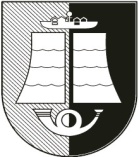 Šilutės rajono savivaldybėSADMINISTRACIJOS DIREKTORIUSVardas (-ai)Pavardė (-ės)Gimimo data (-os)Gyvenamoji vieta, telefono numeris (-iai)el. pašto adresas (-ai)Šeiminė padėtis(santuokoje, ištuokoje ar kt.)Kartu gyvenantys asmenys(vardas, pavardė, gimimo data)Globos (rūpybos) motyvaiGlobos (rūpybos) rūšis(laikina, nuolatinė)Vardas (-ai)Pavardė (-ės)Gimimo data (-os)LytisMano ir vaiko (-ų) giminystės ryšysUgdymo įstaiga (-os)(mokykla, lopšelis-darželis)Kita svarbi informacija(prašančio asmens nuožiūra)Pridedami dokumentai Asmens tapatybę patvirtinančio dokumento kopija (-jos); Sveikatos pažymėjimas (-ai), forma Nr. 046/a; Kartu gyvenančių vyresnių kaip 16 metų asmenų rašytiniai sutikimai – ........ vnt.;  Kita (įrašyti)................................................……...(parašai (-as))(vaiko (-ų) tėvų ar kito jo (jų) atstovo (-ų) arba vienintelio iš tėvų (atstovų) vardai (-as) ir pavardės (-ė))